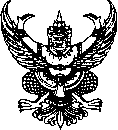 ส่วนราชการ    สน.คท. (กง.คร.)         โทร. ๐ - ๒๒๔๑ - 9000 ภายใน 142๖ - 3๐ ที่   มท ๐๘๐๘.๓/	วันที่        ธันวาคม 256๖เรื่อง  ระเบียบกระทรวงมหาดไทยว่าด้วยเงินทุนส่งเสริมกิจการองค์การบริหารส่วนตำบล พ.ศ. 256๖เรียน  อสถ. 	๑. เรื่องเดิม		    สถ. ได้ส่งระเบียบกระทรวงมหาดไทยว่าด้วยเงินทุนส่งเสริมกิจการองค์การบริหารส่วนตำบล พ.ศ. 256๖ ประกาศในราชกิจจานุเบกษา (เอกสารแนบ ๑)	๒. ข้อเท็จจริง		ระเบียบกระทรวงมหาดไทยว่าด้วยเงินทุนส่งเสริมกิจการองค์การบริหารส่วนตำบล        พ.ศ. 256๖ ได้ประกาศในราชกิจจานุเบกษา ฉบับประกาศและงานทั่วไป เล่ม ๑๔๐ ตอนพิเศษ 295 ง          วันที่ ๒๓ พฤศจิกายน 2566 มีผลใช้บังคับตั้งแต่วันที่ ๒๒ มกราคม 2567 (เอกสารแนบ ๒)	๓. ข้อกฎหมาย 		    3.1 พระราชบัญญัติสภาตำบลและองค์การบริหารส่วนตำบล พ.ศ. 2537 (เอกสารแนบ ๓)			มาตรา 83 องค์การบริหารส่วนตำบลอาจกู้เงินจากกระทรวง ทบวง กรม องค์การหรือนิติบุคคลต่าง ๆ ได้ เมื่อได้รับอนุญาตจากสภาองค์การบริหารส่วนตำบล                               การกู้เงินตามวรรคหนึ่งให้เป็นไปตามระเบียบของกระทรวงมหาดไทย		    3.2 ระเบียบคณะกรรมการนโยบายและกำกับการบริหารหนี้สาธารณะว่าด้วยหลักเกณฑ์การกู้เงินขององค์กรปกครองส่วนท้องถิ่น พ.ศ. 2561 (เอกสารแนบ ๔)			ข้อ 4 ระเบียบนี้ใช้บังคับกับการกู้เงินขององค์กรปกครองส่วนท้องถิ่น ยกเว้นการกู้เงิน จากเงินทุนส่งเสริมกิจการองค์การบริหารส่วนจังหวัด เงินทุนส่งเสริมกิจการเทศบาล เงินทุนส่งเสริมกิจการ ขององค์กรปกครองส่วนท้องถิ่นอื่น หรือกองทุนบำเหน็จบำนาญข้าราชการส่วนท้องถิ่น		    3.3 ระเบียบกระทรวงมหาดไทยว่าด้วยการกู้เงินขององค์การบริหารส่วนตำบล พ.ศ. 2563(เอกสารแนบ ๕)			ข้อ 4 การกู้เงินขององค์การบริหารส่วนตำบลให้ถือปฏิบัติตามระเบียบคณะกรรมการ นโยบายและกำกับการบริหารหนี้สาธารณะว่าด้วยหลักเกณฑ์การกู้เงินขององค์กรปกครองส่วนท้องถิ่น พ.ศ. 2561 อาจกู้เงินได้จากแหล่งเงินทุน ดังต่อไปนี้			(1) การกู้เงินจากเงินทุนส่งเสริมกิจการขององค์การบริหารส่วนจังหวัด เทศบาล และองค์การบริหารส่วนตำบล			(2) การกู้เงินจากกระทรวง ทบวง กรม องค์การ หรือนิติบุคคลต่าง ๆ			ข้อ 5 ให้นายกองค์การบริหารส่วนตำบลเสนอการกู้เงินให้สภาองค์การบริหารส่วนตำบลพิจารณาอนุญาตตามมาตรา 83 วรรคหนึ่ง ในกรณีสภาองค์การบริหารส่วนตำบลอนุญาตให้กู้เงินแล้ว         จึงให้นายกองค์การบริหารส่วนตำบลเสนอเรื่องเพื่อขออนุมัติกู้เงิน ดังนี้			(1) ไม่ก่อให้เกิดภาระชำระหนี้เกินกว่าร้อยละสิบต่อรายได้เฉลี่ยให้ขออนุมัติ        ต่อผู้ว่าราชการจังหวัด/(2) มีภาระ...-๒-			(2) มีภาระชำระหนี้เกินอัตราที่กำหนดตาม (1) ให้ขออนุมัติต่อรัฐมนตรีว่าการกระทรวง มหาดไทยฯลฯ   		     3.๔ ระเบียบกระทรวงมหาดไทยว่าด้วยเงินทุนส่งเสริมกิจการองค์การบริหารส่วนตำบล พ.ศ. 256๖ (เอกสารแนบ ๖)                                ข้อ ๑๓ ให้องค์การบริหารส่วนตำบลทุกแห่งจัดส่งเงินจํานวนร้อยละห้าของเงินสะสม
เป็นประจำทุกปีไปยังประธาน อ.ส.ต. ภายในเดือนมกราคมของทุกปี เว้นแต่ในปีใดที่มีเงินสะสมคงเหลือไม่ถึงหนึ่งแสนบาท จะไม่นำฝากเข้าเงินทุนก็ได้ฯลฯ					ข้อ ๑๗ องค์การบริหารส่วนตำบลซึ่งมีสิทธิที่จะกู้เงินทุนได้ จะต้องเป็นองค์การบริหารส่วนตำบลซึ่งส่งเงินสะสมตามข้อ 1๓ และให้กู้ได้ไม่เกินสิบเท่าของจำนวนเงินที่องค์การบริหาร        ส่วนตำบลนั้นได้ส่งฝากไว้กับเงินทุน ทั้งนี้ เป็นไปตามฐานะการคลังขององค์การบริหารส่วนตำบลนั้น ๆ เว้นแต่ ก.ส.ต. จะได้พิจารณาเห็นสมควรเป็นอย่างอื่น					ข้อ ๒๔ ในระยะสองปีแรกของรอบบัญชีเงินทุน องค์การบริหารส่วนตำบลอาจส่งเงินสะสม มากกว่าร้อยละห้าของเงินสะสมประจำปี ให้แก่เงินทุนส่งเสริมกิจการองค์การบริหารส่วนตำบลและสามารถ        ใช้เป็นฐานในการคำนวณเงินกู้ตามข้อ 17			ข้อ ๒๕ ให้องค์การบริหารส่วนตำบลจัดส่งเงินสะสมตามข้อ ๑๓ ให้ ก.ส.ต. ครั้งแรกภายในเดือนมกราคม 2567		 	๔. ข้อพิจารณา		    สน.คท. พิจารณาแล้ว เพื่อให้การดำเนินการตามระเบียบกระทรวงมหาดไทยว่าด้วยเงินทุนส่งเสริมกิจการองค์การบริหารส่วนตำบล พ.ศ. 2566 เป็นไปด้วยความเรียบร้อย ถูกต้อง เห็นควรแจ้งจังหวัดเพื่อแจ้งองค์การบริหารส่วนตำบลในจังหวัด ทราบและพิจารณาดำเนินการ ดังนี้		    4.1 ระเบียบกระทรวงมหาดไทยว่าด้วยเงินทุนส่งเสริมกิจการองค์การบริหารส่วนตำบล พ.ศ. 2566 จะมีผลใช้บังคับตั้งแต่วันที่ 22 มกราคม 2567		    4.2 การจัดส่งเงินสะสม ซึ่งเป็นเงินที่เหลือจ่ายจากรายรับที่องค์การบริหารส่วนตำบลได้รับไว้ภายในวันสิ้นปีงบประมาณ พ.ศ. 2566 ให้องค์การบริหารส่วนตำบลดำเนินการ ดังนี้			๔.๒.๑ คำนวณเงินสะสมที่จะส่งฝากเงินทุนส่งเสริมกิจการองค์การบริหารส่วนตำบล        พร้อมเอกสารรายงานรายรับจริงตามงบประมาณ รายจ่ายจริงตามงบประมาณ และสรุปรายการกันเงินรายจ่ายกรณีก่อหนี้ผูกพันและไม่ก่อหนี้ผูกพันจากแหล่งเงินงบประมาณตามแบบที่กำหนด (เอกสารแนบ ๗)พร้อมรับรองสำเนาถูกต้อง 			4.2.๒ จัดส่งเงินจำนวนร้อยละห้าของเงินสะสมครั้งแรกไปยังประธานอนุกรรมการเงินทุนส่งเสริมกิจการองค์การบริหารส่วนตำบล โดยเช็คหรือตั๋วแลกเงินสั่งจ่าย “เงินทุนส่งเสริมกิจการองค์การบริหารส่วนตำบล” พร้อมเอกสารตามข้อ ๔.๒.๑ ได้ตั้งแต่วันที่ 22 มกราคม 2567 เป็นต้นไป เว้นแต่ภายหลังปิดรอบบัญชีปีงบประมาณ พ.ศ. 2566 จะมีเงินสะสมคงเหลือไม่ถึงหนึ่งแสนบาท จะไม่นำฝากเข้าเงินทุนส่งเสริมกิจการองค์การบริหารส่วนตำบลก็ได้ ทั้งนี้ ให้แจ้งประธานอนุกรรมการเงินทุนส่งเสริมกิจการองค์การบริหารส่วนตำบลทราบด้วย ตามข้อ 13 และข้อ 25 ของระเบียบกระทรวงมหาดไทยว่าด้วยเงินทุนส่งเสริมกิจการองค์การบริหารส่วนตำบล พ.ศ. 2566/4.๓ ในระยะ...-๓-		    4.๓ ในระยะสองปีแรกของรอบบัญชีเงินทุนส่งเสริมกิจการองค์การบริหารส่วนตำบลองค์การบริหารส่วนตำบลอาจส่งเงินสะสมมากกว่าร้อยละห้าของเงินสะสมประจำปี และสามารถใช้เป็นฐาน       ในการคำนวณวงเงินกู้จากเงินทุนส่งเสริมกิจการองค์การบริหารส่วนตำบล เพื่อดำเนินการตามหน้าที่และอำนาจ  หรือชำระหนี้เงินกู้กับสถาบันการเงินได้ ตามข้อ 24 ของระเบียบกระทรวงมหาดไทยว่าด้วยเงินทุนส่งเสริมกิจการองค์การบริหารส่วนตำบล พ.ศ. 2566		๔.๔ เมื่อเงินทุนส่งเสริมกิจการองค์การบริหารส่วนตำบลได้ออกหลักเกณฑ์ในการกู้เงินขององค์การบริหารส่วนตำบลแล้ว จะได้แจ้งให้องค์การบริหารส่วนตำบลทราบต่อไป ๕.	ข้อเสนอ		จึงเรียนมาเพื่อโปรดพิจารณา หากเห็นชอบโปรดลงนามในหนังสือถึงผู้ว่าราชการจังหวัด         ทุกจังหวัด ที่เสนอมาพร้อมนี้ 						  (นายพงษ์ศักดิ์ กวีนันทชัย)										  ผอ.สน.คท.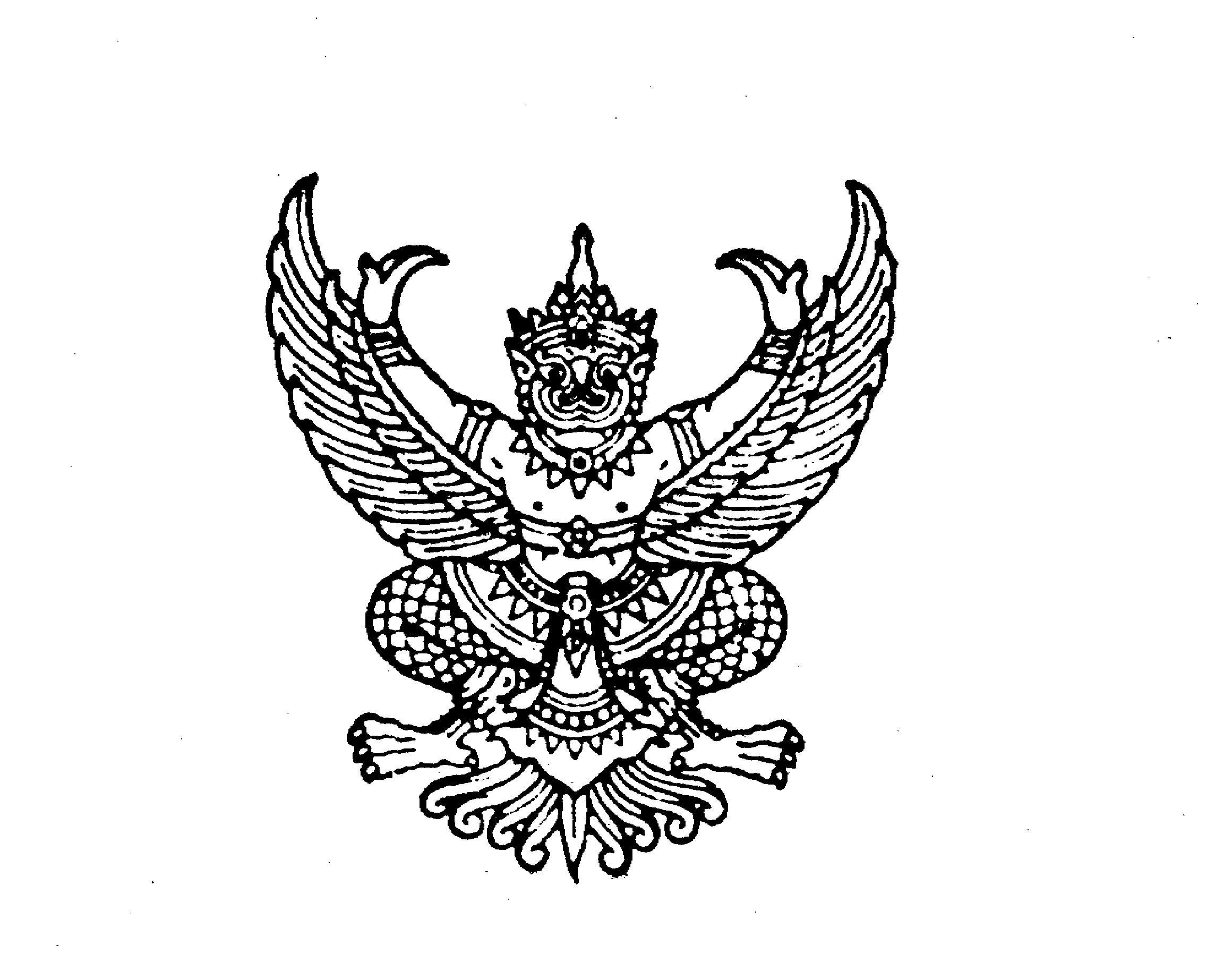 ที่ มท ๐๘๐๘.๓/	กรมส่งเสริมการปกครองท้องถิ่น	ถนนนครราชสีมา เขตดุสิต กทม. ๑๐300                                                                     ธันวาคม 256๖เรื่อง  ระเบียบกระทรวงมหาดไทยว่าด้วยเงินทุนส่งเสริมกิจการองค์การบริหารส่วนตำบล พ.ศ. 2566เรียน  ผู้ว่าราชการจังหวัด ทุกจังหวัดสิ่งที่ส่งมาด้วย ๑. ระเบียบกระทรวงมหาดไทยว่าด้วยเงินทุนส่งเสริมกิจการ                      องค์การบริหารส่วนตำบล พ.ศ. 2566 					จำนวน ๑ ชุด                   ๒. แบบการคำนวณเงินฝากเงินทุนส่งเสริมกิจการองค์การบริหารส่วนตำบล                        ประจำปี ๒๕6๗			                                                    จำนวน 1 ชุด	            ด้วยระเบียบกระทรวงมหาดไทยว่าด้วยเงินทุนส่งเสริมกิจการองค์การบริหารส่วนตำบล         พ.ศ. 2๕66 ได้ประกาศในราชกิจจานุเบกษา ฉบับประกาศและงานทั่วไป เล่ม ๑๔๐ ตอนพิเศษ 295 ง       วันที่ ๒๓ พฤศจิกายน 2566 รายละเอียดปรากฏตามสิ่งที่ส่งมาด้วย ๑    		กรมส่งเสริมการปกครองท้องถิ่นพิจารณาแล้ว เพื่อให้การดำเนินการตามระเบียบกระทรวง มหาดไทยว่าด้วยเงินทุนส่งเสริมกิจการองค์การบริหารส่วนตำบล พ.ศ. 2566 เป็นไปด้วยความเรียบร้อย ถูกต้อง จึงขอให้จังหวัดแจ้งองค์การบริหารส่วนตำบลในจังหวัด ทราบและพิจารณาดำเนินการ ดังนี้		1. ระเบียบกระทรวงมหาดไทยว่าด้วยเงินทุนส่งเสริมกิจการองค์การบริหารส่วนตำบล         พ.ศ. 2566 จะมีผลใช้บังคับตั้งแต่วันที่ 22 มกราคม 2567		2. การจัดส่งเงินสะสม ซึ่งเป็นเงินที่เหลือจ่ายจากรายรับที่องค์การบริหารส่วนตำบลได้รับไว้ภายในวันสิ้นปีงบประมาณ พ.ศ. 2566 ให้องค์การบริหารส่วนตำบลดำเนินการ ดังนี้		    2.1 คำนวณเงินสะสมที่จะส่งฝากเงินทุนส่งเสริมกิจการองค์การบริหารส่วนตำบล        พร้อมเอกสารรายงานรายรับจริงตามงบประมาณ รายจ่ายจริงตามงบประมาณ และสรุปรายการกันเงินรายจ่ายกรณีก่อหนี้ผูกพันและไม่ก่อหนี้ผูกพันจากแหล่งเงินงบประมาณตามแบบที่กำหนด พร้อมรับรองสำเนาถูกต้อง รายละเอียดปรากฏตามสิ่งที่ส่งมาด้วย ๒                         ๒.๒ จัดส่งเงินจำนวนร้อยละห้าของเงินสะสมครั้งแรกไปยังประธานอนุกรรมการเงินทุนส่งเสริมกิจการองค์การบริหารส่วนตำบล โดยเช็คหรือตั๋วแลกเงินสั่งจ่าย “เงินทุนส่งเสริมกิจการองค์การบริหารส่วนตำบล” พร้อมเอกสารตามข้อ ๒.๑ ได้ตั้งแต่วันที่ 22 มกราคม 2567 เป็นต้นไป เว้นแต่ภายหลังปิดรอบบัญชีปีงบประมาณ พ.ศ. 2566 จะมีเงินสะสมคงเหลือไม่ถึงหนึ่งแสนบาท จะไม่นำฝากเข้าเงินทุนส่งเสริมกิจการองค์การบริหารส่วนตำบลก็ได้ ทั้งนี้ ให้แจ้งประธานอนุกรรมการเงินทุนส่งเสริมกิจการองค์การบริหารส่วนตำบลทราบด้วย ตามข้อ 13 และข้อ 25 ของระเบียบกระทรวงมหาดไทยว่าด้วยเงินทุนส่งเสริมกิจการองค์การบริหารส่วนตำบล พ.ศ. 2566/๓. ในระยะ...-๒-		๓. ในระยะสองปีแรกของรอบบัญชีเงินทุนส่งเสริมกิจการองค์การบริหารส่วนตำบล           องค์การบริหารส่วนตำบลอาจส่งเงินสะสมมากกว่าร้อยละห้าของเงินสะสมประจำปี และสามารถใช้เป็นฐาน        ในการคำนวณวงเงินกู้จากเงินทุนส่งเสริมกิจการองค์การบริหารส่วนตำบล เพื่อดำเนินการตามหน้าที่และอำนาจ หรือชำระหนี้เงินกู้กับสถาบันการเงินได้ ตามข้อ 24 ของระเบียบกระทรวงมหาดไทยว่าด้วยเงินทุนส่งเสริมกิจการองค์การบริหารส่วนตำบล พ.ศ. 2566		๔. เมื่อเงินทุนส่งเสริมกิจการองค์การบริหารส่วนตำบลได้ออกหลักเกณฑ์ในการกู้เงินขององค์การบริหารส่วนตำบลแล้ว จะได้แจ้งให้องค์การบริหารส่วนตำบลทราบต่อไป จึงเรียนมาเพื่อโปรดพิจารณา   	ขอแสดงความนับถือ         อธิบดีกรมส่งเสริมการปกครองท้องถิ่นสำนักบริหารการคลังท้องถิ่นกลุ่มงานนโยบายการคลังและพัฒนารายได้โทร. ๐ - ๒๒๔๑ - ๙๐๐๐ ต่อ 1426 - ๓๐ไปรษณีย์อิเล็กทรอนิกส์ saraban@dla.go.th ผู้ประสานงาน : ผจญ มหันตปัญญ์ 08-6829-6961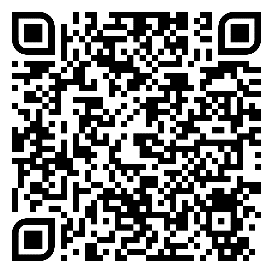          สิ่งที่ส่งมาด้วย